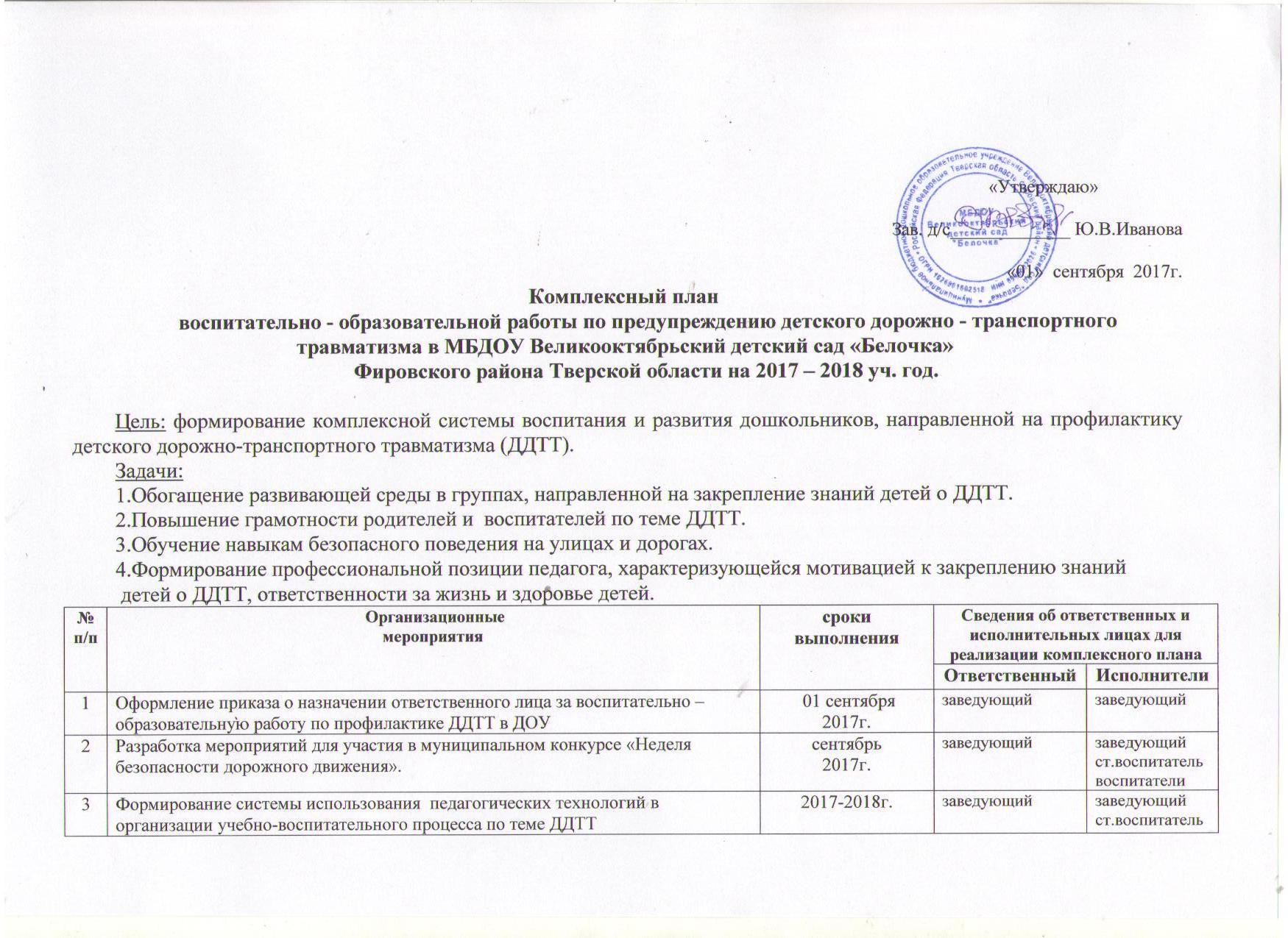 Ожидаемый продукт:Обновление уголков безопасности в группах и активное использование светофора и зебры на территории.Оформление информационных стендов для родителей в группах: «Для вас, родители», «Осторожно! Дорога!».          Социальный эффект:Формирование стойкой мотивации на поддержание семейного воспитания ребенка, направленного на ведениеправильного поведения на улицах и дорогах  всех членов семьи.Раннее формирование знаний о правилах поведения на улицах и дорогах детей-дошкольников.Повышение специалистами и педагогами своего профессионального уровня  по теме: «Профилактика ДДТТ».4Просмотр  презентаций  на мультимедийном оборудовании  воспитанниками  по теме: «Правила поведения на дороге», «Правила поведения в транспорте», «Дорожные знаки», «Устройство проезжей части».сентябрь -ноябрь 2017г. январь – март 2018г. ст.воспитатель	ст.воспитатель, воспитатели5Организация совместного проведения с родителями  досугов, экскурсий, целевых прогулок по теме: «Осторожно! Дорога!», «Знаки на дороге», «»Безопасный маршрут до школы».2р. в год2017-2018г.ст.воспитатель	муз. руководительвоспитатели6Подбор материалов и оформление информационных стендов для родителей в группах: «О детском дорожно – транспортном травматизме», «Для мам и пап».октябрь – ноябрь2017г.ст.воспитатель	ст.  медсестравоспитатели7Планирование работы с детьми и родителями по вопросам безопасного поведения на улицах и дорогах в группах.в течение 2017-2018г.заведующий	воспитатели 8Внедрение активных форм работы с семьей (консультации, экскурсии по группе «Уголки безопасности», совместные развлечения, просмотр презентаций, участие в проектах)в течение2017-2018г.заведующий		ст.воспитатель, воспитателиродители9Установление содержательных связей:- с сотрудниками  ГИБДД;- ДОУ района для изучения педагогического опыта по теме ДДТТ2017-2018г.заведующий	заведующий,ст.воспитатель10Создание системы эффективного контроля за внедрением в работу ДОУ профилактических мероприятий по предупреждению ДДТТ2017-2018 г.заведующий	заведующий,ст.воспитатель